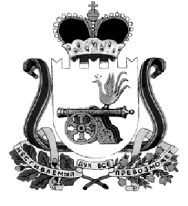 Совет депутатов Кардымовского городского  поселения КАРДЫМОВСКОГО района Смоленской областиРЕШЕНИЕ	Заслушав и обсудив информацию Администрации муниципального образования «Кардымовский район» Смоленской области об исполнении бюджета Кардымовского городского поселения  Кардымовского района Смоленской области  за 2016 год, руководствуясь статьями 153, 264.6 Бюджетного Кодекса Российской Федерации, Уставом Кардымовского городского поселения,  Совет депутатов Кардымовского городского поселения Кардымовского района Смоленской области 	Р Е Ш И Л:Утвердить отчет об исполнении бюджета Кардымовского городского поселения Кардымовского района Смоленской области  за 2016 год  по доходам в сумме  14 309,1  тыс. рублей, по расходам в сумме  12 131,9   тыс. рублей,  с превышением  доходов над расходами (профицит бюджета  Кардымовского городского поселения Кардымовского района Смоленской области) в сумме 2 177,2 тыс. рублей.Утвердить показатели:            2.1. доходов бюджета Кардымовского городского поселения за 2016 год по кодам классификации доходов бюджетов, согласно приложению 1 к настоящему решению;      2.2. расходов бюджета Кардымовского городского поселения за 2016 год по ведомственной структуре расходов бюджета Кардымовского городского поселения согласно приложению 2  к настоящему решению;      2.3. расходов бюджета Кардымовского городского поселения за 2016 год по разделам и  подразделам классификации расходов бюджетов Российской Федерации согласно приложению  3  к настоящему решению;     2.4. источников финансирования дефицита бюджета Кардымовского городского поселения в 2016 год  по кодам  классификации  источников финансирования  дефицитов бюджетов согласно приложению 4 к настоящему решению;       3. Настоящее решение вступает в силу со дня его подписания Главой муниципального образования Кардымовского городского поселения Кардымовского района Смоленской области. 4. Настоящее решение опубликовать в газете «Знамя труда» - Кардымово, а приложения разместить на официальном сайте Администрации муниципального образования «Кардымовский район» Смоленской области.Глава муниципального образованияКардымовского городского поселенияКардымовского района Смоленской области                                       А. Г.  ФедоровПриложение № 1к   решению Совета депутатовКардымовского городского поселения№12   от 26.05.2017г.Доходы бюджета Кардымовского городского поселения за 2016 год  по кодам классификации доходов бюджетов                                                                                                                                                               (тыс. рублей)Приложение № 2к   решению Совета депутатовКардымовского городского поселения№  12  от 26.05.2017г.Ведомственная структура расходов бюджета Кардымовского городского поселения за 2016 год  (рублей)Приложение №3к   решению Совета депутатовКардымовского городского поселения№  12  от 26.05.2017г.Расходы бюджета Кардымовского городского поселения за 2016годпо разделам и подразделам классификации расходов бюджетов                                                                                                                                                              (рублей)от 26 .05.2017г.                            №  12Об исполнении бюджета Кардымовского городского поселения   Кардымовского   района Смоленской области за 2016 годНаименование главного администратора дохода, показателя   КодСумма123Федеральное казначейство1001 767,6Доходы от уплаты акцизов на дизельное топливо, подлежащие распределению между бюджетами субъектов Российской Федерации и местными бюджетами с учетом установленных дифференцированных нормативов отчислений в местные бюджеты100 103 02230 01 0000 110604,3Доходы от уплаты акцизов на моторные масла для дизельных и (или) карбюраторных (инжекторных) двигателей, подлежащие распределению между бюджетами субъектов Российской Федерации и местными бюджетами с учетом установленных дифференцированных нормативов отчислений в местные бюджеты100 103 02240 01 0000 1109,2Доходы от уплаты акцизов на автомобильный бензин, подлежащие распределению между бюджетами субъектов Российской Федерации и местными бюджетами с учетом установленных дифференцированных нормативов отчислений в местные бюджеты100 103 02250 01 0000 1101 243,6Доходы от уплаты акцизов на прямогонный бензин, подлежащие распределению между бюджетами субъектов Российской Федерации и местными бюджетами с учетом установленных дифференцированных нормативов отчислений в местные бюджеты100 103 02260 01 0000 110-89,5Федеральная налоговая служба 1829 769,5Налог на доходы физических лиц с доходов, источником которых является налоговый агент, за исключением доходов, в отношении которых исчисление и уплата налога осуществляются в соответствии  со статьями 227, 227.1 и 228 Налогового кодекса Российской Федерации182 101 02010 01 0000 1106 307,6Налог на доходы физических лиц с доходов, полученных от осуществлении деятельности физическими лицами, зарегистрированными в качестве индивидуальных предпринимателей, нотариусов, занимающихся частной практикой, адвокатов, учредивших адвокатские кабинеты и других лиц, занимающихся частной практикой в соответствии со статьей 227 Налогового кодекса Российской Федерации182 101 02020 01 0000 1100,4Налог на доходы физических лиц с доходов, полученных физическими лицами в соответствии со статьей 228 Налогового кодекса Российской Федерации182 101 02030 01 0000 11018,0Единый сельскохозяйственный налог182 105 03010 01 0000 1100,9Налог на имущество физических лиц, взимаемый по ставкам, применяемым к объектам налогообложения, расположенным в границах городских поселений182 106 01030 13 0000 110466,3Земельный налог с организаций, обладающих земельным участком, расположенным в границах городских поселений.182 106 06033 13 0000 1102303,1Земельный налог с физических лиц, обладающих земельным участком, расположенным в границах городских поселений.182 106 06043 13 0000 110673,2Администрация муниципального образования «Кардымовский район» Смоленской области  902953,9Доходы, получаемые в виде арендной платы за земельные участки, государственная собственность на которые не разграничена и которые расположены в границах городских поселений, а также средства от продажи права на заключение договоров аренды указанных земельных участков902 111 05013 13 0000 120510,9Доходы от реализации иного имущества, находящегося в собственности городских поселений (за исключением имущества муниципальных бюджетных и автономных учреждений, а также имущества муниципальных унитарных предприятий, в том числе казенных), в части реализации основных средств по указанному имуществу902 114 02053 13 0000 41083,1Доходы от продажи земельных участков, государственная собственность на которые не разграничена и которые расположены в границах городских поселений902 114 06013 13 0000 430359,9Финансовое управление Администрации муниципального образования «Кардымовский район» Смоленской области   9031 818,1Дотации бюджетам городских поселений на выравнивание бюджетной обеспеченности 903 202 01001 13 0000 1511 818,1                                                                                                                                            НаименованиеКод главного распорядителя средств бюджета городского поселения (прямого получателя)РазделПодразделЦелевая статья расходовВид расходовСумма1234567Администрация муниципального образования «Кардымовский район» Смоленской области90211 595 974,30ОБЩЕГОСУДАРСТВЕННЫЕ ВОПРОСЫ90201284 321,34Функционирование законодательных (представительных) органов государственной власти и представительных органов муниципальных образований902010321 000,00Обеспечение деятельности органов местного самоуправления муниципального образования902010376 0 00 0000021 000,00Расходы на обеспечение деятельности  представительного органа муниципального образования902010376 2 00 0000021 000,00Расходы на обеспечение функций органов местного самоуправления902010376 2 00 0014021 000,00Межбюджетные трансферты902010376 2 00 0014050021 000,00Иные межбюджетные трансферты902010376 2 00 0014054021 000,00Обеспечение деятельности финансовых, налоговых и таможенных органов и органов финансового (финансово-бюджетного) надзора90201063 000,00Непрограммные расходы органов местного самоуправления902010697 0 00 00000 3 000,00Прочие направления деятельности, не включенные в муниципальные программы902010697 1 00 000003 000,00Расходы на исполнение переданных полномочий по казначейскому исполнению бюджета поселения902010697 1 00 201103 000,00Межбюджетные трансферты902010697 1 00 201105003 000,00Иные межбюджетные трансферты902010697 1 00 201105403 000,00Другие общегосударственные расходы9020113260 321,34Муниципальная программа «Обеспечение деятельности Кардымовского городского поселения Кардымовского района Смоленской области» на 2014-2016 годы902011302 0 00 00000255 897,00Основное мероприятие «Обеспечение безопасности населения Кардымовского городского поселения Кардымовского района Смоленской области на 2014-2016годы»902011302 Г 01 00000255 897,00Расходы на проведение мероприятий по обеспечению безопасности населения902011302 Г 01 21010128 900,00Закупка товаров, работ и услуг для обеспечения государственных (муниципальных) нужд902011302 Г 01 21010200128 900,00Иные закупки товаров, работ и услуг для обеспечения государственных (муниципальных) нужд902011302 Г 01 21010240128 900,00Основное мероприятие «Проведение праздничных мероприятий, памятных дат в  Кардымовском городском поселении Кардымовского района Смоленской области на 2014-2016 годы»902011302 Г 02 0000030 000,00Расходы на проведение праздничных мероприятий, памятных дат902011302 Г 02 2102030 000,00Закупка товаров, работ и услуг для обеспечения государственных (муниципальных) нужд902011302 Г 02 2102020030 000,00Иные закупки товаров, работ и услуг для обеспечения государственных (муниципальных) нужд902011302 Г 02 2102024030 000,00Основное мероприятие «Обеспечение уплаты членских взносов в Совет муниципальных образований Смоленской области»902011302 Г 03 0000017 000,00Расходы на уплату членских взносов в Совет муниципальных образований902011302 Г 03 2103017 000,00Закупка товаров, работ и услуг для обеспечения государственных (муниципальных) нужд902011302 Г 03 2103020017 000,00Иные закупки товаров, работ и услуг для обеспечения государственных (муниципальных) нужд902011302 Г 03 2103024017 000,00Основное мероприятие «Обеспечение уплаты налогов на имущество, транспортного налога Кардымовского городского поселения Кардымовского района Смоленской области»902011302 Г 04 0000079 997,00Расходы на уплату налогов на имущество, транспортного налога902011302 Г 04 2104079 997,00Иные бюджетные ассигнования902011302 Г 04 2104080079 997,00Уплата налогов, сборов и иных платежей 902011302 Г 04 2104085079 997,00Непрограммные расходы органов местного самоуправления902011397 0 00 000004 424,34Прочие направления деятельности, не включенные в муниципальные программы902011397 1 00 000004 424,34Расходы на исполнение судебных актов902011397 1 00 208304 424,34Иные бюджетные ассигнования902011397 1 00 20830800 4 424,34Исполнение судебных актов902011397 1 00 208308304 424,34НАЦИОНАЛЬНАЯ ЭКОНОМИКА902042 861 986,44Дорожное хозяйство (дорожные фонды)90204092 861 986,44Муниципальная программа «Комплексное развитие систем коммунальной инфраструктуры и благоустройство  Кардымовского городского  поселения Кардымовского района Смоленской области на 2014-2016 годы»902040903 0 00 000002 861 986,44Подпрограмма «Содержание дворовых территорий, автомобильных дорог и инженерных сооружений на них в границах поселения»902040903 1 00 000002 861 986,44Основное мероприятие «Очистка, отсыпка, грейдерование и ямочный ремонт дорог»902040903 1 02 000001 398 735,40Расходы на реализацию мероприятий по очистке, отсыпке, грейдерованию и ямочному ремонту дорог902040903 1 02 211101 398 735,40Закупка товаров, работ и услуг для обеспечения государственных (муниципальных) нужд902040903 1 02 211102001 398 735,40Иные закупки товаров, работ и услуг для обеспечения государственных (муниципальных) нужд902040903 1 02 211102401 398 735,40Основное мероприятие «Капитальный ремонт дворовых территорий, тротуаров, пешеходных дорожек, проездов к дворовым территориям многоквартирных домов»902040903 1 04 000001 463 251,04Расходы на реализацию мероприятий по капитальному ремонту дворовых территорий, тротуаров, пешеходных дорожек, проездов к дворовым территориям многоквартирных домов902040903 1 04 211301 463 251,04Закупка товаров, работ и услуг для обеспечения государственных (муниципальных) нужд902040903 1 04 211302001 463 251,04Иные закупки товаров, работ и услуг для обеспечения государственных (муниципальных) нужд902040903 1 04 211302401 463 251,04Жилищно-коммунальное хозяйство902058 399 666,52Жилищное хозяйство9020501497 809,97Муниципальная программа «Комплексное развитие систем коммунальной инфраструктуры и благоустройство  Кардымовского городского  поселения Кардымовского района Смоленской области на 2014-2016 годы»902050103 0 00 00000497 809,97Подпрограмма «Поддержка муниципального жилого фонда населенных пунктов Кардымовского городского поселения»902050103 2 00 00000497 809,97Основное мероприятие «Организация и проведение работ по капитальному и текущему ремонту муниципального жилого фонда»902050103 2 01 0000081 500,00Расходы на реализацию мероприятий по организации и проведению работ по капитальному и текущему ремонту муниципального жилого фонда902050103 2 01 2120081 500,00Закупка товаров, работ и услуг для обеспечения государственных (муниципальных) нужд902050103 2 01 2120020081 500,00Иные закупки товаров, работ и услуг для обеспечения государственных (муниципальных) нужд902050103 2 01 2120024081 500,00 Основное мероприятие «Уплата взносов на капитальный ремонт муниципального жилищного фонда»902050103 2 02 00000416 309,97Расходы на реализацию мероприятий по уплате взносов на капитальный ремонт муниципального жилищного фонда902050103 2 02 21210416 309,97Закупка товаров, работ и услуг для обеспечения государственных (муниципальных) нужд902050103 2 02 21210200416 309,97Иные закупки товаров, работ и услуг для обеспечения государственных (муниципальных) нужд902050103 2 02 21210240416 309,97Коммунальное хозяйство90205021 774 992,49Муниципальная программа «Комплексное развитие систем коммунальной инфраструктуры и благоустройство  Кардымовского городского  поселения Кардымовского района Смоленской области на 2014-2016 годы»902050203 0 00 000001 774 992,49Подпрограмма «Комплексное развитие коммунального хозяйства»902050203 3 00 000001 774 992,49Основное мероприятие «Обслуживание, ремонт, строительство и изготовление проектно-сметной документации сетей коммунальной инфраструктуры»902050203 3 01 00000544 378,49Расходы на реализацию мероприятий по обслуживанию, ремонту, строительству и изготовлению проектно-сметной документации сетей коммунальной инфраструктуры902050203 3 01 21300544 378,49Закупка товаров, работ и услуг для обеспечения государственных (муниципальных) нужд902050203 3 01 21300200485 024,41Иные закупки товаров, работ и услуг для обеспечения государственных (муниципальных) нужд902050203 3 01 21300240485 024,41Капитальные вложения в объекты государственной (муниципальной) собственности902050203 3 01 2130040059 354,08Бюджетные инвестиции902050203 3 01 2130041059 354,08Основное мероприятие «Расходы поселения, связанные с содержанием муниципального имущества (бани)»902050203 3 02 000001 230 614,00Расходы на реализацию мероприятий по содержанию муниципального имущества (бани)902050203 3 02 613101 230 614,00Иные бюджетные ассигнования902050203 3 02 613108001 230 614,00Субсидии  юридическим лицам (кроме некоммерческих организаций), индивидуальным предпринимателям, физическим лицам – производителям товаров, работ, услуг902050203 3 02 613108101 230 614,00Благоустройство90205035 969 009,68Муниципальная программа «Комплексное развитие систем коммунальной инфраструктуры и благоустройство  Кардымовского городского  поселения Кардымовского района Смоленской области на 2014-2016 годы»902050303 0 00 000005 969 009,68Подпрограмма «Благоустройство»902050303 4 00 000005 969 009,68Основное мероприятие «Организация уличного освещения»902050303 4  01 000002 782 075,83Расходы на реализацию мероприятий по организации уличного освещения902050303 4 01 214002 782 075,83Закупка товаров, работ и услуг для обеспечения государственных (муниципальных) нужд902050303 4 01 214002002 782 075,83Иные закупки товаров, работ и услуг для обеспечения государственных (муниципальных) нужд902050303 4 01 214002402 782 075,83Основное мероприятие «Организация и содержание мест захоронения»902050303 4 02 00000140 616,00Расходы на реализацию мероприятий по организации и содержанию мест захоронения902050303 4 02 21410140 616,00Закупка товаров, работ и услуг для обеспечения государственных (муниципальных) нужд902050303 4 02 21410200140 616,00Иные закупки товаров, работ и услуг для обеспечения государственных (муниципальных) нужд902050303 4 02 21410240140 616,00Основное мероприятие «Организация работ по уборке территории и вывозу мусора»902050303 4 03 000001 044 446,45Расходы на реализацию мероприятий по организации работ по уборке территории и вывозу мусора902050303 4 03 214201 044 446,45Закупка товаров, работ и услуг для обеспечения государственных (муниципальных) нужд902050303 4 03 214202001 044 446,45Иные закупки товаров, работ и услуг для обеспечения государственных (муниципальных) нужд902050303 4 03 214202401 044 446,45Основное мероприятие «Прочие расходы по благоустройству поселений»902050303 4 04 000002 001 871,40Расходы на реализацию мероприятий по прочим расходам по благоустройству поселений902050303 4 04 214302 001 871,40Закупка товаров, работ и услуг для обеспечения государственных (муниципальных) нужд902050303 4 04 214302002 001 871,40Иные закупки товаров, работ и услуг для обеспечения государственных (муниципальных) нужд902050303 4 04 214302402 001 871,40Другие вопросы в области жилищно-коммунального хозяйства9020505157 854,38Муниципальная программа «Комплексное развитие систем коммунальной инфраструктуры и благоустройство  Кардымовского городского  поселения Кардымовского района Смоленской области на 2014-2016 годы»902050503 0 00 00000157 854,38Подпрограмма «Оформление объектов муниципальной собственности»902050503 5 00 00000157 854,38Основное мероприятие «Регистрация прав на объекты муниципальной собственности Кардымовского городского поселения»902050503 5 01 0000157 854,38Расходы на реализацию мероприятий по регистрации прав на объекты муниципальной собственности902050503 5 01 21500157 854,38Закупка товаров, работ и услуг для обеспечения государственных (муниципальных) нужд902050503 5 01 21500200157 854,38Иные закупки товаров, работ и услуг для обеспечения государственных (муниципальных) нужд902050503 5 01 21500240157 854,38КУЛЬТУРА, КИНЕМАТОГРАФИЯ9020850 000,00Другие вопросы в области культуры, кинематографии902080450 000,00Муниципальная программа «Обеспечение деятельности Кардымовского городского поселения Кардымовского района Смоленской области» на 2014-2016 годы902080402 0 00 0000050 000,00Основное мероприятие «Сохранение и реконструкция военно-мемориальных объектов Кардымовского городского поселения Кардымовского района Смоленской области на 2014-2016годы»902080402 Г 05 0000050 000,00Расходы на проведение мероприятий в области культуры902080402 Г 05 2105050 000,00Закупка товаров, работ и услуг для обеспечения государственных (муниципальных) нужд902080402 Г 05 2105020050 000,00Иные закупки товаров, работ и услуг для обеспечения государственных (муниципальных) нужд902080402 Г 05 2105024050 000,00Совет депутатов Кардымовского городского поселения Кардымовского района Смоленской области911535 931,38ОБЩЕГОСУДАРСТВЕННЫЕ ВОПРОСЫ91101535 931,38Функционирование законодательных (представительных) органов государственной власти и представительных органов муниципальных образований9110103535 931,38Обеспечение деятельности органов местного самоуправления муниципального образования911010376 0 00 00000535 931,38Расходы на обеспечение деятельности представительного органа муниципального образования911010376 2 00 00000458 925,73Расходы на обеспечение функций органов местного самоуправления911010376 2 00 00140458 925,73Расходы на выплаты персоналу государственных (муниципальных) органов911010376 2 00 00140120346 399,13Закупка товаров, работ и услуг для обеспечения государственных (муниципальных) нужд911010376 2 00 00140200112 526,60Иные закупки товаров, работ и услуг для обеспечения государственных (муниципальных) нужд911010376 2 00 00140240112 526,60Депутаты представительного органа911010376 3 00 0000077 005,65Расходы на обеспечение функций органов местного самоуправления911010376 3 00 0014077 005,65Закупка товаров, работ и услуг для обеспечения государственных (муниципальных) нужд911010376 3 00 0014020077 005,65Иные закупки товаров, работ и услуг для обеспечения государственных (муниципальных) нужд911010376 3 00 0014024077 005,65НаименованиеРазделПодразделКассовое исполнение1234ОБЩЕГОСУДАРСТВЕННЫЕ ВОПРОСЫ01820 252,72Функционирование законодательных (представительных) органов государственной власти и представительных органов муниципальных образований0103556 931,38Обеспечение деятельности финансовых, налоговых и таможенных органов и органов финансового (финансово-бюджетного) надзора01063 000,00Другие общегосударственные вопросы0113260 321,34НАЦИОНАЛЬНАЯ ЭКОНОМИКА042 861 986,44Дорожное хозяйство (дорожные фонды)04092 861 986,44ЖИЛИЩНО-КОММУНАЛЬНОЕ ХОЗЯЙСТВО058 399 666,52Жилищное хозяйство0501497 809,97Коммунальное хозяйство05021 774 992,49Благоустройство05035 969 009,68Другие вопросы в области жилищно-коммунального хозяйства0505157 854,38КУЛЬТУРА, КИНЕМАТОГРАФИЯ0850 000,00Другие вопросы в области культуры, кинематографии080450 000,00Приложение № 4к решению Совета депутатовКардымовского городского поселения№  12   от26.05.2017г.Источники  финансирования дефицита бюджетаКардымовского городского поселения в 2016 году по кодам классификации источников финансирования дефицитов бюджетов                                                                                                                                           (тыс. рублей)